Государственное бюджетное общеобразовательное учреждение гимназия № 157г. Санкт-Петербурга имени принцессы Е.М. Ольденбургской.Сорокин Андрей Борисович, учитель информатикиУрок по теме: "Математические функции языка Паскаль"Класс: 9Цель урока: закрепить знания математических функций языка Паскаль.Задачи урока: образовательные: продолжить формирование знаний  учащихся по теме “Математические функции языка Паскаль”, умения записывать на языке программирования математические выражения. развивающие: развитие приемов умственной деятельности (обобщение, анализ, синтез, сравнение); развитие внимания, восприятия. воспитательные: развивать познавательный интерес к программированию, повышать информационную культуру учащихся. Тип урока: урок – повторение.Ход урокаОрганизационный момент(2 мин).Опрос учащихся (6 мин):Какой тип данных используется для хранения целых чисел? А дробных чисел?Что следует сделать, если в программе используется величина, не изменяющаяся за все время работы программы?В чем отличие между функциями mod, div и / ?Как записать на Паскале «2,5 в степени 16,7»?Что обозначает запись «1Е5», «3Е-4», «.2Е7»?Что нужно использовать, чтобы изменить приоритет выполнения математических операций?Чему равно и какой тип данных имеет выражение trunk(sqrt(2+52 div 8)) – sqr(15 mod 4/3)?Проверочная самостоятельная работа по карточкам (10 мин): 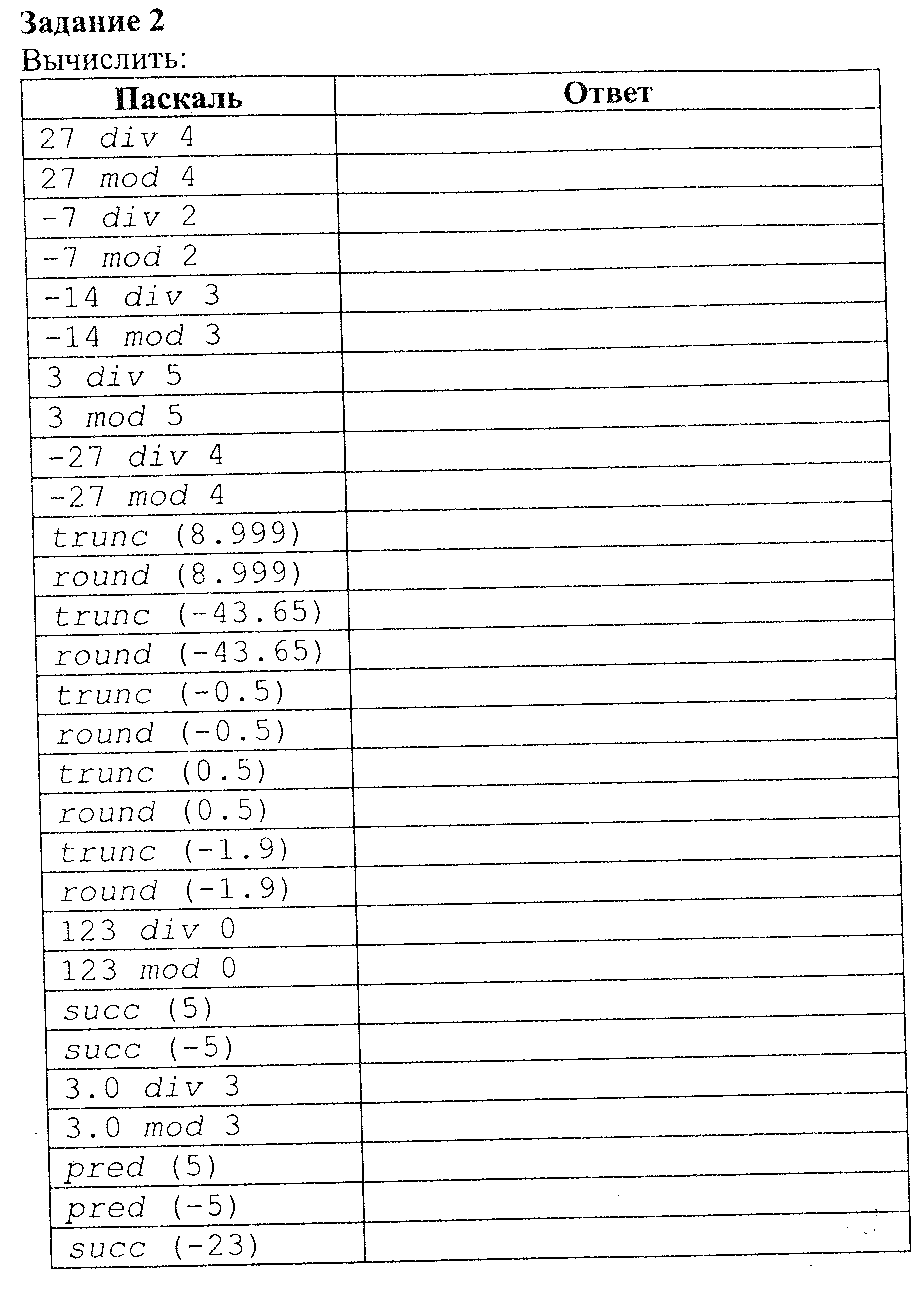 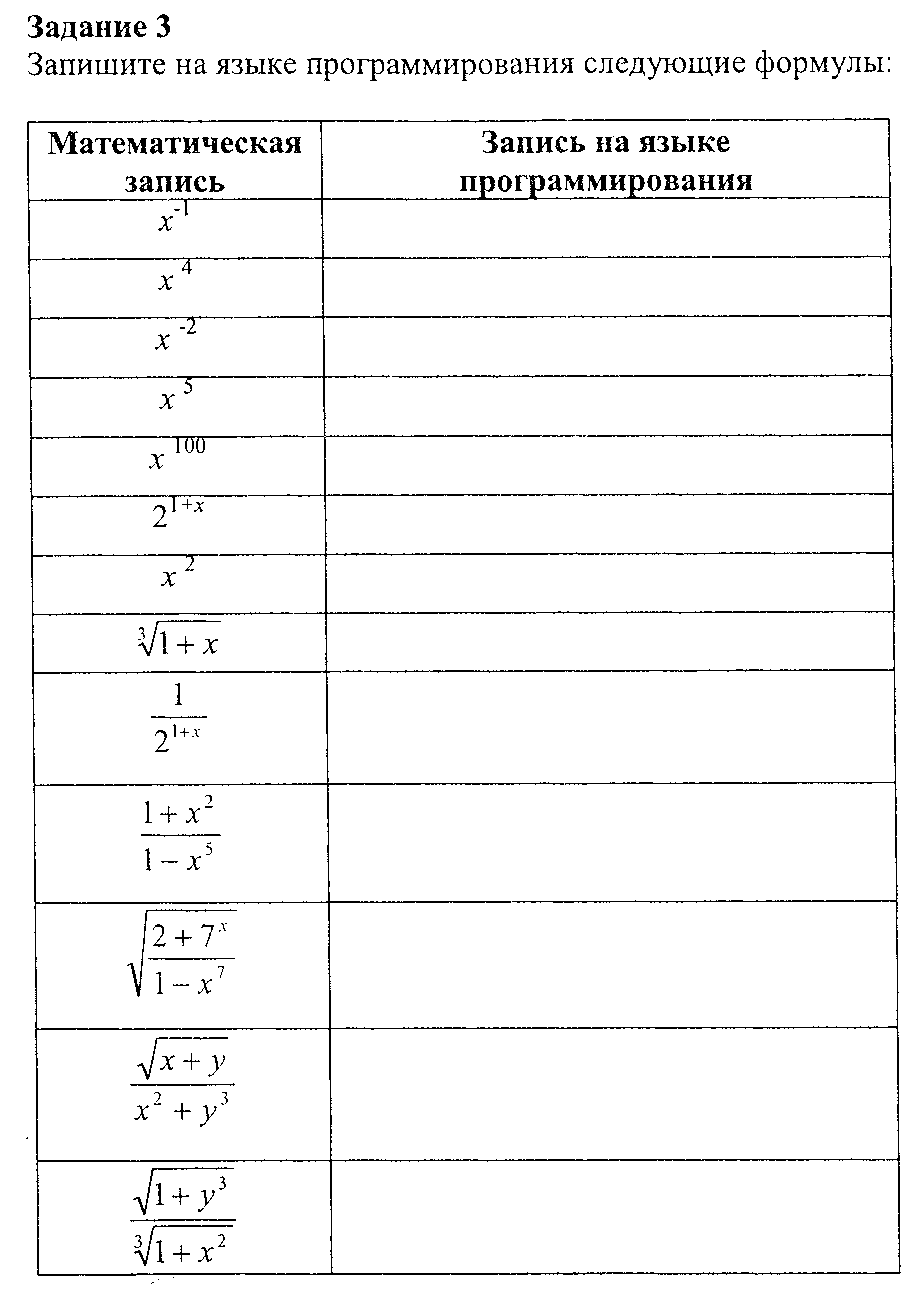 IV. Практическая работа (20 мин):Составить программу вычисления площади поверхности фигуры по формуле: S=2al+a2.(a=3,l=2)Составить программу решения задачи, используя блок-схему:Камень падает с высоты 20 м. Вычислите время его падения.Составьте алгоритм вычисления выражения у=2х2+в3 и записать его на языке программирования Паскаль (х и в ввести с клавиатуры).Подсказка: На естественном языке:1.Ввод х2. Ввод в3. у=2х2+в34. Напечатать уV. Подведение итогов урока (1 мин)VI Домашнее задание  (1мин)Задачи (по карточкам). .Карточка для домашнего задания Напишите алгоритм нахождения перемещения, если ускорение равно 2 м/с2. V0=0,t=5c.Составьте блок-схему вычисления площади круга при r=4.Составьте алгоритм для вычисления выражения   (а+d(n-1))n/2=y при a=10,d=2,n=3.